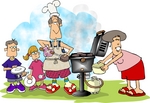 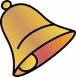 Saturday 2 September
Bicester Branch social - party with striking competitionIslipInformal striking competition: 6pm
Food and refreshments immediately afterwardsRinging friends, partners and children all welcome to party at:Church Key Cottage, The Walk, Islipwhilst ringing in progress (5 mins from garden to tower).  Fish, caught in the pond, served alongside quiche andsalads freshly prepared – BBQ too with any luck.Tickets only £4 (children under 16 free) – please bring your own drinks. Please get your ticket by Saturday 26 August from:Kathryn Grant (01865 373972)/ Teresa Carter (01865 374909)Jeremy Adams (01869 277471)Striking competition pieces may be call changes, plain hunt – anything you feel you can make sound nice! Winners of Striking Competition will NOT be required to go forward to the Guild competition unless they wish to! If you’re not part of a tower team still come along and perhaps join a “harlequin” team so you can experience what these competitions are like. Prize for winning team: A bottle of champagne!